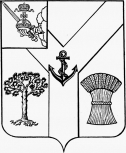 АДМИНИСТРАЦИЯМЕЖДУРЕЧЕНСКОГО МУНИЦИПАЛЬНОГО ОКРУГАВОЛОГОДСКОЙ ОБЛАСТИПОСТАНОВЛЕНИЕОт 10.05.2023 № 293            с.ШуйскоеАдминистрация округа ПОСТАНОВЛЯЕТ:1. Признать утратившими силу постановления администрации Междуреченского муниципального района:- от 11 декабря 2015 года № 339 «О порядке формирования муниципального задания на оказание муниципальных услуг (выполнение работ) в отношении муниципальных учреждений района и финансового обеспечения выполнения муниципального задания»;- от 18 января 2016 года № 5 «О внесении изменений в постановление от 11.12.2015 № 339»;-  от 10 июля 2017 года № 348 «О внесении изменений в постановление от 11.12.2015 № 339»;- от 30 декабря 2020 года № 534 «О внесении изменений в постановление от 11.12.2015 № 339».2. Настоящее постановление подлежит размещению на сайте Междуреченского муниципального округа в информационно-телекоммуникационной сети «Интернет».О признании утратившими силу постановлений Глава округа                                                  А.А. Титов